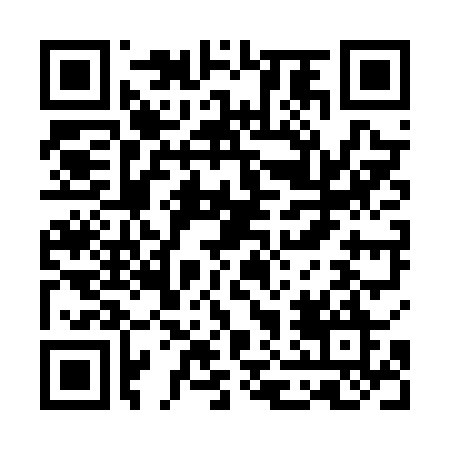 Ramadan times for Afon Gwydderig, UKMon 11 Mar 2024 - Wed 10 Apr 2024High Latitude Method: Angle Based RulePrayer Calculation Method: Islamic Society of North AmericaAsar Calculation Method: HanafiPrayer times provided by https://www.salahtimes.comDateDayFajrSuhurSunriseDhuhrAsrIftarMaghribIsha11Mon5:055:056:3812:254:176:136:137:4612Tue5:035:036:3512:254:196:156:157:4813Wed5:005:006:3312:244:206:176:177:5014Thu4:584:586:3112:244:226:196:197:5215Fri4:554:556:2812:244:236:206:207:5416Sat4:534:536:2612:244:256:226:227:5617Sun4:504:506:2412:234:266:246:247:5718Mon4:484:486:2112:234:276:266:267:5919Tue4:454:456:1912:234:296:276:278:0120Wed4:434:436:1712:224:306:296:298:0321Thu4:404:406:1512:224:316:316:318:0522Fri4:384:386:1212:224:336:336:338:0723Sat4:354:356:1012:224:346:346:348:0924Sun4:334:336:0812:214:356:366:368:1125Mon4:304:306:0512:214:376:386:388:1326Tue4:284:286:0312:214:386:396:398:1527Wed4:254:256:0112:204:396:416:418:1728Thu4:224:225:5812:204:416:436:438:1929Fri4:204:205:5612:204:426:456:458:2130Sat4:174:175:5412:194:436:466:468:2331Sun5:145:146:511:195:457:487:489:251Mon5:125:126:491:195:467:507:509:272Tue5:095:096:471:195:477:517:519:303Wed5:065:066:441:185:487:537:539:324Thu5:035:036:421:185:507:557:559:345Fri5:015:016:401:185:517:567:569:366Sat4:584:586:381:175:527:587:589:387Sun4:554:556:351:175:538:008:009:408Mon4:524:526:331:175:548:028:029:439Tue4:504:506:311:175:568:038:039:4510Wed4:474:476:291:165:578:058:059:47